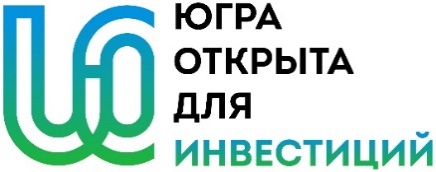 Содержание1.	Описание проекта и продукции	22.	Рынок и маркетинговая стратегия	43.	Операционный план	74.	Финансовый план	8Описание проекта и продукции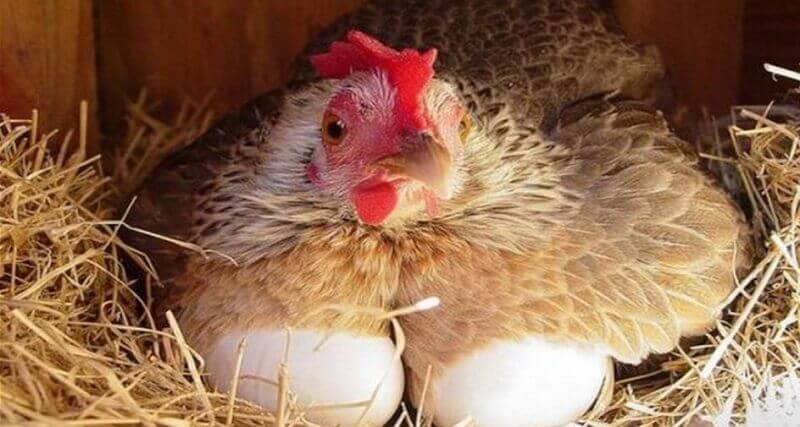 Настоящий проект предполагает строительство птицефермы по производству куриных яиц. Содержащийся в яйцах тип холестерина не оказывает негативного воздействия на организм, а сами яйца представляют собой высококачественный белок. Сегодня Россия входит в пять крупнейших стран по производству мяса птицы, и в шесть – производителей яиц.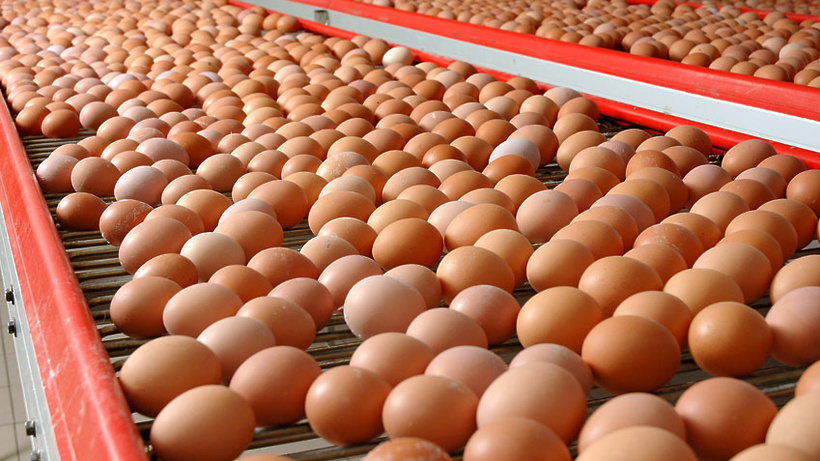 Рис.  1. По транспортерам яйца из разных курятников попадают в сортировочный цехПо ветеринарным требованиям, инкубатор, где из яиц получают цыплят, и курятники, где птицы несут яйца, должны быть разделены, это два разных производства.Доращивают цыплят в одних курятниках, затем молодняк переводят в другие. Молодой считается птица возрастом до 100 дней, затем цыпленок официально переходит во взрослую категорию, где и остается до преклонных по фабричным меркам 80 недель (это примерно 1,5 года). Яйца курица несет начиная с 140 дня жизни. Сначала мелкие, третьей категории (до 44,9 г), потом крупнее и крупнее, до отборных (75 г и более).Через 1,5 года яйценоскость значительно снижается, что для деревни, где куры и так несутся раз в два-три дня, некритично, а вот для фабрики, где все построено таким образом, чтобы каждая несушка давала по яйцу в день, да. Конечно, в реальности не каждая курица несет каждый день, а примерно 95% процентов курятника, что считается хорошим показателем.Рынок и маркетинговая стратегияРис.  2. Производство куриного яйца в Югре, тыс. шт.В 2020 году значительно выросло производство куриного яйца – на 18%, годом ранее рост составил 6%.Емкость рынка яйца в Югре определена на основе среднего уровня потребления яиц в России – 240 штук на человека в год. Таким образом емкость рынка куриных яиц в Югре составляет 401 760 тыс. шт. в год, а местные производители Югры закрывают лишь 15% рынка.В Югре большой потенциал рынка сбыта, платежеспособный спрос, низкая конкуренция со стороны местных производителей, государственная поддержка отрасли, высоко маржинальный бизнес. Достижение потенциального уровня самообеспеченности по куриному яйцу – 100%.Операционный планПервоначальные расходы включают:оборудование птичника; закупку клеток и иного оснащения (кормушек, поилок); закупку молодняка; закупку кормов и витаминов.В дальнейшем могут понадобиться инкубаторы и оборудование для производства мяса птицы.Чтобы определиться с оборудованием птичника, сначала решите, как именно будете содержать кур: в клетках или напольным способом. Если в клетках курам дают только комбикорм, то при напольном содержании можно кормить любым самостоятельно приготовленным кормом.Организация производства яиц требует внимательного отношения к двум моментам: равномерности поступления товара и максимальной продуктивности. На продуктивность влияют такие факторы, как: чистота, свет, температура. Любой из них может привести к падению яйценоскости. Так, избыток газов (аммиака, сероводорода) влечет снижение аппетита кур, а влажности – простудные заболевания. Оптимальной влажностью является 60-70%, а самая подходящая температура для взрослых кур – 16-18 градусов.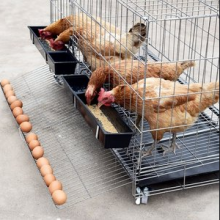 Поскольку птицы, как правило, содержатся в закрытых помещениях, птичники необходимо оборудовать приточной вентиляцией. Наиболее трудоемкий момент – удаление помета, поскольку здесь сложно будет обойтись без ручного труда. При содержании кур в клетках плотность посадки составляет не менее 400-500 см.2 на особь. При напольном содержании нельзя сажать голодную птицу на опилки во избежание их склевывания.Чтобы обеспечить прирост в 341 464 тыс. куриных яиц в год (или прирост выручки на 1,7 млрд руб. в год при средней оптовой стоимости яйца 5,11 руб.) необходимо привлечь инвестиций на 2,6 млрд руб. исходя из расчета, что на рубль выручки от продажи куриного яйца приходится 1,47 рубля инвестиций. Что соответствует одной крупной птицефабрике по производству курного яйца.В качестве приоритетных районов развития выделяются:Нефтеюганский районХанты-Мансийский районКондинский районВ рамках укрупненного бизнес-плана представлены общие параметры экономики проекта, основанные на возможных характеристиках бизнеса.Финансовый планБизнес-план
проектаПроизводство куриных яиц на птицефермеПриложение к Плану Ханты-Мансийского автономного округа — Югры по привлечению инвестиций на период до 2024 года2021Производство куриных яиц на птицеферме12345678910Производство куриных яиц на птицефермеГод 1Год 2Год 3Год 4Год 5Год 6Год 7Год 8Год 9Год 10Планирование в тыс. или млн?2млн руб.Целевая выручка в ценах первого года1 700млн руб.Коэффициент выхода на план выручки%0,0%80,0%90,0%100,0%100,0%100,0%100,0%100,0%100,0%100,0%Инфляция%4,0%4,0%4,0%4,0%4,0%4,0%4,0%4,0%4,0%4,0%Индекс инфляции1,041,081,121,171,221,271,321,371,421,48Выручка01 4711 7211 9892 0682 1512 2372 3272 4202 516Структура операционных расходовГод 1Год 2Год 3Год 4Год 5Год 6Год 7Год 8Год 9Год 10Прямые издержки65,0%%65,0%65,0%65,0%65,0%65,0%65,0%65,0%65,0%65,0%65,0%Общепроизводственные издержки8,0%%8,0%8,0%8,0%8,0%8,0%8,0%8,0%8,0%8,0%8,0%Коммерческие издержки2,0%%2,0%2,0%2,0%2,0%2,0%2,0%2,0%2,0%2,0%2,0%Административные издержки3,0%%3,0%3,0%3,0%3,0%3,0%3,0%3,0%3,0%3,0%3,0%В том числе отдельные статьи расходов:Коммунальные услуги5,0%%5,0%5,0%5,0%5,0%5,0%5,0%5,0%5,0%5,0%5,0%Обслуживание основных фондов3,0%%3,0%3,0%3,0%3,0%3,0%3,0%3,0%3,0%3,0%3,0%Расходы на персонал20,0%%20,0%20,0%20,0%20,0%20,0%20,0%20,0%20,0%20,0%20,0%Операционные расходыГод 1Год 2Год 3Год 4Год 5Год 6Год 7Год 8Год 9Год 10Прямые издержкимлн руб.09561 1191 2931 3441 3981 4541 5121 5731 636Общепроизводственные издержкимлн руб.0118138159165172179186194201Коммерческие издержкимлн руб.0293440414345474850Административные издержкимлн руб.0445260626567707375В том числе отдельные статьи расходов:Коммунальные услугимлн руб.0748699103108112116121126Обслуживание основных фондовмлн руб.0445260626567707375Расходы на персоналмлн руб.0294344398414430447465484503Среднемесячная зарплата83,0тыс. руб.86,389,893,497,1101,0105,0109,2113,6118,1122,9Численность персоналачел.0273307341341341341341341341Оборотный капиталГод 1Год 2Год 3Год 4Год 5Год 6Год 7Год 8Год 9Год 10Цикл, дн.Дебиторская задолженность30млн руб.0121141163170177184191199207Запасы5млн руб.0202427282931323334Кредиторская задолженность20млн руб.08194109113118123127133138Чистый оборотный капиталмлн руб.06071828588929699103Прирост чистого оборотного капиталамлн руб.0601011334444ИнвестицииГод 1Год 2Год 3Год 4Год 5Год 6Год 7Год 8Год 9Год 10Инвестиции в % от целевой выручки150%Распределение по периодамОК%30%70%0%0%0%0%0%0%0%0%Сумма инвестиций по периодам2 550млн руб.7651 78500000000в том числе:Недвижимость35%%26862500000000Оборудование60%%4591 07100000000Нематериальные активы5%%388900000000Начальная стоимость активовНедвижимостьмлн руб.268893893893893893893893893893Оборудованиемлн руб.4591 5301 5301 5301 5301 5301 5301 5301 5301 530Нематериальные активымлн руб.38128128128128128128128128128Амортизация начисляется с периода3Срок, летНедвижимость20млн руб.004545454545454545Оборудование20млн руб.007777777777777777Нематериальные активы10млн руб.001313131313131313Накопленная амортизацияНедвижимостьмлн руб.004589134179223268312357Оборудованиемлн руб.0077153230306383459536612Нематериальные активымлн руб.0013263851647789102Остаточная стоимость активовНедвижимостьмлн руб.268893848803759714669625580536Оборудованиемлн руб.4591 5301 4541 3771 3011 2241 1481 071995918Нематериальные активымлн руб.38128115102897764513826ФинансированиеГод 1Год 2Год 3Год 4Год 5Год 6Год 7Год 8Год 9Год 10Доля собственного капитала20%%Доля заемного капитала80%%Вложения акционерного капиталамлн руб.15335700000000Акционерный капитал в балансемлн руб.153510510510510510510510510510Дивиденды в % от чистой прибыли%0%10%10%10%10%10%10%10%10%10%Выплаты дивидендовмлн руб.0161015172022252730Поступление кредитамлн руб.6501 34100000000Возврат кредитамлн руб.00117153175193211232253276Задолженность в течение периодамлн руб.6501 9921 9921 8751 7221 5471 3541 143911659Задолженность на конец периодамлн руб.6501 9921 8751 7221 5471 3541 143911659383Ставка процентов5,0%%5,0%5,0%5,0%5,0%5,0%5,0%5,0%5,0%5,0%5,0%Начисленные процентымлн руб.3310010094867768574633Целевой и фактический DSCR1,5раз--1,501,501,501,501,501,501,501,50Налоговые платежиГод 1Год 2Год 3Год 4Год 5Год 6Год 7Год 8Год 9Год 10Налог на прибыль20,0%млн руб.0412538444955616875Налог на имущество2,2%млн руб.6201918171615141312Социальные взносы30,0%млн руб.088103119124129134140145151НДФЛ13,0%млн руб.0384552545658606365Расчет платежей НДС20%НДС с продажмлн руб.0294344398414430447465484503НДС с операционных расходовмлн руб.0-171-200-231-240-250-260-270-281-292НДС с инвестициймлн руб.-153-35700000000Баланс платежей НДСмлн руб.-153-233145167174181188195203211Отчет о прибылях и убыткахГод 1Год 2Год 3Год 4Год 5Год 6Год 7Год 8Год 9Год 10Доходы от продажмлн руб.01 4711 7211 9892 0682 1512 2372 3272 4202 516Прямые издержкимлн руб.0-956-1 119-1 293-1 344-1 398-1 454-1 512-1 573-1 636Общепроизводственные издержкимлн руб.0-118-138-159-165-172-179-186-194-201Коммерческие издержкимлн руб.0-29-34-40-41-43-45-47-48-50Административные издержкимлн руб.0-44-52-60-62-65-67-70-73-75Налог на имуществомлн руб.-6-20-19-18-17-16-15-14-13-12EBITDAмлн руб.-6304360420438458477498520542Амортизациямлн руб.00-134-134-134-134-134-134-134-134Проценты по кредитаммлн руб.-33-100-100-94-86-77-68-57-46-33Налогооблагаемая прибыльмлн руб.-38204127192218246276307340375Налог на прибыльмлн руб.0-41-25-38-44-49-55-61-68-75Чистая прибыльмлн руб.-38164101154175197221246272300Отчет о движении денежных средствГод 1Год 2Год 3Год 4Год 5Год 6Год 7Год 8Год 9Год 10Чистая прибыльмлн руб.-38164101154175197221246272300Амортизациямлн руб.00134134134134134134134134Прирост чистого оборотного капиталамлн руб.0-60-10-11-3-3-4-4-4-4Операционные денежные потокимлн руб.-38103225277305328351376402430Недвижимостьмлн руб.-268-62500000000Оборудованиемлн руб.-459-1 07100000000Нематериальные активымлн руб.-38-8900000000Инвестиционные денежные потокимлн руб.-765-1 78500000000Поступления собственного капиталамлн руб.15335700000000Поступления кредитовмлн руб.6501 34100000000Выплаты кредитовмлн руб.00-117-153-175-193-211-232-253-276Выплаты дивидендовмлн руб.0-16-10-15-17-20-22-25-27-30Финансовые денежные потокимлн руб.8031 682-127-169-192-212-233-256-280-306Суммарный денежный потокмлн руб.0098108113115118120122124Деньги на начало периодамлн руб.00098206319434552672794Деньги на конец периодамлн руб.0098206319434552672794918БалансГод 1Год 2Год 3Год 4Год 5Год 6Год 7Год 8Год 9Год 10Недвижимостьмлн руб.268893848803759714669625580536Оборудованиемлн руб.4591 5301 4541 3771 3011 2241 1481 071995918Нематериальные активымлн руб.38128115102897764513826Суммарные долгосрочные активымлн руб.7652 5502 4162 2822 1482 0151 8811 7471 6131 479Запасымлн руб.0202427282931323334Дебиторская задолженностьмлн руб.0121141163170177184191199207Денежные средствамлн руб.0098206319434552672794918Суммарные текущие активымлн руб.01412633975176417668951 0261 159ИТОГО АКТИВЫмлн руб.7652 6912 6792 6792 6662 6552 6472 6412 6392 638Акционерный капиталмлн руб.153510510510510510510510510510Нераспределенная прибыльмлн руб.-381092003384956738711 0931 3371 607Суммарный собственный капиталмлн руб.1156197108481 0051 1831 3811 6031 8472 117Кредитымлн руб.6501 9921 8751 7221 5471 3541 143911659383Кредиторская задолженностьмлн руб.08194109113118123127133138ИТОГО ПАССИВЫмлн руб.7652 6912 6792 6792 6662 6552 6472 6412 6392 638Контроль сходимости балансаOK0000000000Показатели эффективностиГод 1Год 2Год 3Год 4Год 5Год 6Год 7Год 8Год 9Год 10Свободный денежный поток акционера, FCFEСвободный денежный поток акционера, FCFEмлн руб.-153-341108123130135140144149154Ставка дисконтирования15,0%15,0%15,0%15,0%15,0%15,0%15,0%15,0%15,0%15,0%15,0%Индекс дисконтированияраз1,000,870,760,660,570,500,430,380,330,28Дисконтированный FCFEмлн руб.-153-2968281756760544944Чистая приведенная стоимость, NPV63млн руб.Внутренняя норма рентабельности, IRR19%%Недисконтированная окупаемость проектамлн руб.-153-494-386-262-1323143287437591Дисконтированная окупаемость проектамлн руб.-153-449-367-286-212-145-84-301963